ที่  นศ ๕๓๑๐๑(สภา)/003                 -สำเนาคู่ฉบับ-                           สำนักงานเทศบาลตำบลฉวาง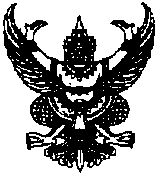                                                                                                ถนนภักดีราษฎร์   นศ ๘๐๑๕๐                                                            2  เมษายน    ๒๕61เรื่อง   นัดประชุมสภาเทศบาลตำบลฉวาง  สมัยวิสามัญ  สมัยที่ 1  ครั้งที่  1  ประจำปี ๒๕61  เรียน   คณะผู้บริหาร  รองประธานสภา  สมาชิกสภาเทศบาล พนักงานเทศบาลและเจ้าหน้าที่ผู้เกี่ยวข้องสิ่งที่ส่งมาด้วย  1. ประกาศเรียกประชุมสภาเทศบาลตำบลฉวาง                		จำนวน   1   ฉบับ                   2. ระเบียบวาระการประชุมสภาเทศบาลตำบลฉวาง			จำนวน   1   ชุด                      3. ญัตติขออนุมัติจ่ายขาดเงินสะสมฯประจำปี พ.ศ.2561		จำนวน   1   ชุด                   ด้วยที่อำเภอฉวาง ได้ประกาศเรียกประชุมสภาเทศบาลตำบลฉวาง  สมัยวิสามัญ  สมัยที่ 1  ประจำปี พ.ศ.2561 ตั้งแต่วันที่  2  เมษายน  2561 เป็นต้นไป มีกำหนด  15  วัน รายละเอียดตามสิ่งที่ส่งมาด้วย แล้วนั้น                     ในการนี้  ประธานสภาเทศบาลตำบลฉวาง  ขอนัดประชุมสภาเทศบาลตำบลฉวาง  สมัยวิสามัญ  ครั้งที่ 1  ประจำปี พ.ศ.2561  ในวันที่  10  เมษายน  2561   เวลา  10.00  น.  ณ  ห้องประชุมสภาเทศบาลตำบลฉวาง   สำนักงานเทศบาลตำบลฉวาง เพื่อพิจารณาญัตติขออนุมัติจ่ายขาดเงินสะสมตามนโยบายเร่งด่วนของรัฐบาล  ประจำปี พ.ศ. ๒๕61  และเรื่องอื่นๆที่เกี่ยวข้องกับการดำเนินงานของเทศบาล                           จึงเรียนมาเพื่อขอเชิญทุกท่านไปเข้าร่วมประชุมโดยพร้อมเพรียงกัน ขอแสดงความนับถือกมลวิช   สัมฤทธิ์(นายกมลวิช   สัมฤทธิ์)ประธานสภาเทศบาลตำบลฉวางงานกิจการสภา                                                              สำนักปลัดเทศบาล                                                             โทร.๐-๗๕๔๘-๐๒๗๙                                                                                                                                                    โทรสาร. ๐-๗๕๔๘-๑๑๕๑                                                   